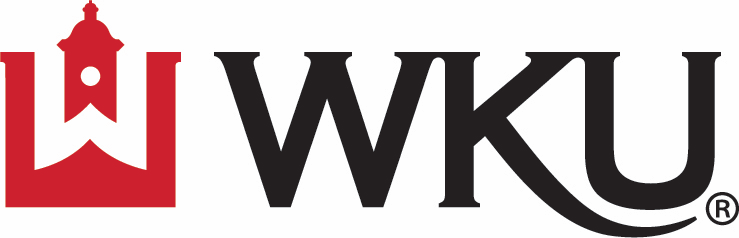  The Student Government Association at WKU presents the Summer term Scholarship The application is due Friday, March 31st, 2023, no later than 5:00 pm CST. Electronic versions are accepted and can be emailed to sga@wku.edu or turned in to the WKU Student Government Association office in Downing Student Union Room 2045.Name: __________________________________________ 800#:  _______________________WKU Email Address: __________________________________________________________Phone #: __________________________________Mailing Address: ______________________________________________________________Current Academic Year: _____________________________Anticipated Date of Graduation: _______________ Overall GPA: _________Please list any majors/minors:____________________Have you applied for any scholarships this year? (Yes/No) ______Are you currently planning on studying abroad?(Yes/No) ________ If yes, please describe. ______________________________________________________________________________________________________________________________________________________________________________________________________________________________________________________________________________________________________________________________________________________________________________________________________Do you currently receive any scholarships or loans? Please describe why or why not. ____________________________________________________________________________________________________________________________________________________________________________________________________________________________________________________________________________________________________________________________________________________________________________________________________________________________________________________________________________________Please describe why this scholarship would be impactful to you. Include a description of unmet financial needs, parental assistance, etc.__________________________________________________________________________________________________________________________________________________________________________________________________________________________________________________________________________________________________________________________________________________________________________________________________________________________________________________________________________________________________________________________________________________________________________________________________________________________________________________________________________________________________________________________________________________________________________________________________________________________________________________________________________________________Will you be living on or off campus during the time of utilization of this scholarship? Please explain. ______________________________________________________________________________________________________________________________________________________________________________________________________________________________________________________________________________________________________________________________________________________________________________________________________How would being selected as a recipient of this scholarship positively affect your learning during the Summer/Winter term and/or Studying abroad?__________________________________________________________________________________________________________________________________________________________________________________________________________________________________________________________________________________________________________________________________________________________________________________________________________________________________________________________________________________________________________________________________________________________________What is your reason for obtaining an education during the winter/summer term or abroad?______________________________________________________________________________________________________________________________________________________________________________________________________________________________________________________________________________________________________________________Are you currently involved in any Extracurricular activities or organizations on campus? Please describe. ____________________________________________________________________________________________________________________________________________________________________________________________________________________________________________________________________________________________________________________________________________________________________________________________________________________________________________________________________________________Have you had any previous educational opportunities to engage and learn about foreign cultures? Please explain. ________________________________________________________________________________________________________________________________________________________________________________________________________________________________________________________________________________________________________________________Tell us of a time where you overcame adversity.______________________________________________________________________________________________________________________________________________________________________________________________________________________________________________________________________________________________________________________________________________________________________________________________________How do you plan to enhance community engagement by aligning this matter with your personal goals?______________________________________________________________________________________________________________________________________________________________________________________________________________________________________________________________________________________________________________________________________________________________________________________________________What is your main source of motivation that provides you help to function effectively in academic fields and seek opportunities to excel in different aspects of personal growth?___________________________________________________________________________________________________________________________________________________________________________________________________________________________________________________________________________________________________________________________________________________________________________________________________________________________________________________________________________________Please list one faculty member to justify this application. Email:____________________ Phone Number:______________The application is due Friday, March 31st, 2023, no later than 5:00 pm CST. Electronic versions are accepted and can be emailed to sga@wku.edu or turned in to the WKU Student Government Association office in Downing Student Union Room 2045. Thank you for taking the time to apply for an SGA scholarship. Applications are reviewed without regard to gender, sexual orientation, race or ethnicity.